Plenary of the Intergovernmental Science-Policy 
Platform on Biodiversity and Ecosystem ServicesEighth sessionOnline, 14–24 June 2021Item 7 (a) of the provisional agenda*Assessing knowledge: scoping report for a thematic assessment of the interlinkages among biodiversity, 
water, food and healthReport on the workshop on biodiversity and pandemics held to support the scoping of the thematic assessment of the interlinkages among biodiversity, water, food and health		Note by the secretariatIn the light of the extraordinary situation caused by the coronavirus disease (COVID-19) pandemic and considering the role that the Intergovernmental Science-Policy Platform on Biodiversity and Ecosystem Services (IPBES) can play in reaching the public and in strengthening the knowledge base related to the link between pandemics and biodiversity, the IPBES Bureau and the Multidisciplinary Expert Panel decided that IPBES would organize a virtual Platform workshop to support the scoping of the thematic assessment of the interlinkages among biodiversity, climate, water, food, energy and health, also known as the nexus assessment. An overview of the process for the preparation of the scoping report on the nexus assessment is set out in the annex to document IPBES/8/INF/4. The workshop was held online from 27 to 31 July 2020, as a Platform workshop, in accordance with IPBES procedures.The purpose of the workshop was to review the evidence of the transmission of infectious diseases from wild animals to humans, the relationship between pandemics and biodiversity, in particular the drivers of pandemics, and options for action related to biodiversity and ecosystem services, in the context of the current pandemic and for the prevention of future outbreaks.Governments and other stakeholders were invited to nominate as workshop participants experts with recognized expertise related to biodiversity and pandemics, including expertise in ecology, the evolution of infectious diseases, epidemiology, public health, political science, economics and the behavioural sciences. In response to the call, the secretariat received 116 nominations. The Multidisciplinary Expert Panel selected 22 experts to participate in the workshop, including 5 experts from ongoing assessments and scoping processes to serve as liaison experts. In line with the procedures for the preparation of Platform deliverables, the Multidisciplinary Expert Panel appointed a subset of its members to act as a scientific steering committee for the workshop, including Luthando Dziba (co-chair of the Panel), Isabel Sousa Pinto, Judith Fisher and Katalin Török. Douglas Beard and Hamid Custovic participated in the organization of the work as representatives of the Bureau. A draft report on the workshop was prepared and made available, from 2 to 16 October 2020, for external review. Approximately 1,400 comments were received from 66 reviewers. Participants in the workshop took the comments into account in finalizing the workshop report, which was launched during a press event on 29 October 2020. The final version of the report was published online on 9 December 2020 and is available on the IPBES website at https://ipbes.net/sites/default/files/IPBESPandemicsReport.pdf.The list of workshop participants is set out in the annex to the present note, which has not been formally edited. AnnexList of participants UNITED 
NATIONS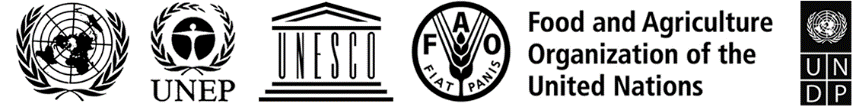 BESIPBES/8/INF/5IPBES/8/INF/5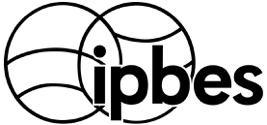 Intergovernmental Science-Policy Platform on Biodiversity and Ecosystem ServicesDistr.: General 
22 April 2021English onlyDistr.: General 
22 April 2021English onlyMULTIDISCIPLINARY EXPERT PANELMULTIDISCIPLINARY EXPERT PANELLuthando Edward DzibaSouth African National Parks, South AfricaJudith Fisher Fisher Research Pty Ltd, AustraliaIsabel Sousa PintoUniversity of Porto, PortugalKatalin TörökCentre for Ecological Research, HungaryBUREAUBUREAUDouglas BeardGeological Survey, United States of AmericaHamid CustovicUniversity of Sarajevo, Bosnia and HerzegovinaLIAISON EXPERTSLIAISON EXPERTSPeter DaszakWorkshop chair; EcoHealth Alliance, United States of America; expert assisting the Multidisciplinary Expert Panel in scoping the nexus assessmentPaola MosigLa Comisión Nacional para el Conocimiento y Uso de la Biodiversidad (CONABIO), Mexico; lead author, assessment of the sustainable use of wild speciesKaren O’BrienUniversity of Oslo, Norway; expert assisting the Multidisciplinary Expert Panel in scoping the transformative change assessmentUnai PascualIkerbasque, Basque Centre for Climate Change, Spain; co-Chair, values assessmentPeter StoettUniversity of Ontario, Institute of Technology, Canada; co-Chair, assessment of invasive alien speciesEXPERTSEXPERTSHeliana DundarovaInstitute of Biodiversity and Ecosystem Research at the Bulgarian Academy of Sciences, BulgariaYasha FeferholtzResource Mobilization Panel of the Convention on Biological Diversity; Chile; EcoHealth Alliance Gabor FoldvariInstitute of Evolution, Centre for Ecological Research, HungaryDavid HaymanMassey University, United KingdomEtinosa IgbinosaUniversity of Benin, NigeriaSandra JunglenInstitute of Virology, Charité Universitätsmedizin Berlin, GermanyThijs KuikenDepartment of Viroscience, Erasmus University Medical Centre, NetherlandsQiyong LiuChinese Center for Disease Control and Prevention, ChinaCarlos Das NevesNorwegian Veterinary Institute, PortugalBenjamin RocheFrench National Research Institute for Sustainable Development (IRD), FranceGerardo SuzánSchool of Veterinary Medicine and Husbandry (FMVZ), National Autonomous University of Mexico (UNAM), MexicoCarlos Zambrana TorrelioInstitute of Molecular Biology and Biotechnology (Plurinational State of) Bolivia; EcoHealth AllianceMarcela UhartUniversity of California, Davis, United States of America; ArgentinaChadia WannousTowards A Safer World (TASW) Network, Future Earth; SyriaKatie WoolastonQueensland University of Technology, AustraliaJohn AmuasiKumasi Centre for Collaborative Research in Tropical Medicine (KCCR), Kwame Nkrumah University of Science and Technology (KNUST), GhanaPeter BussKruger National Park, South African National Parks, South AfricaRESOURCE PERSONSRESOURCE PERSONSNichole BargerUnited Nations Convention to Combat Desertification (UNCCD)David CooperConvention on Biological Diversity (CBD)Tom de MeulenaerConvention on International Trade in Endangered Species of Wild Fauna and Flora (CITES)Hans Otto-PoertnerIntergovernmental Panel on Climate Change (IPCC)Cristina RomanelliWorld Health Organization (WHO)IPBES Secretariat IPBES Secretariat Anne LarigauderieExecutive SecretaryHien Ngo Head of technical support unit, Global Assessment of Biodiversity and Ecosystem ServicesSatomi YoshinoAssociate Programme Officer